Отчетные формы (для государственных образовательных организаций СКШ/СПО) Муниципальное  образование  ____МБОУ «Тургеневская СОШ»_____________________________Тема профилактической Недели:________ «Будущее в моих руках»____________________________________________________________Сроки проведения: ________3-10 октября___________________Акция «Подари улыбку классу», 8 класс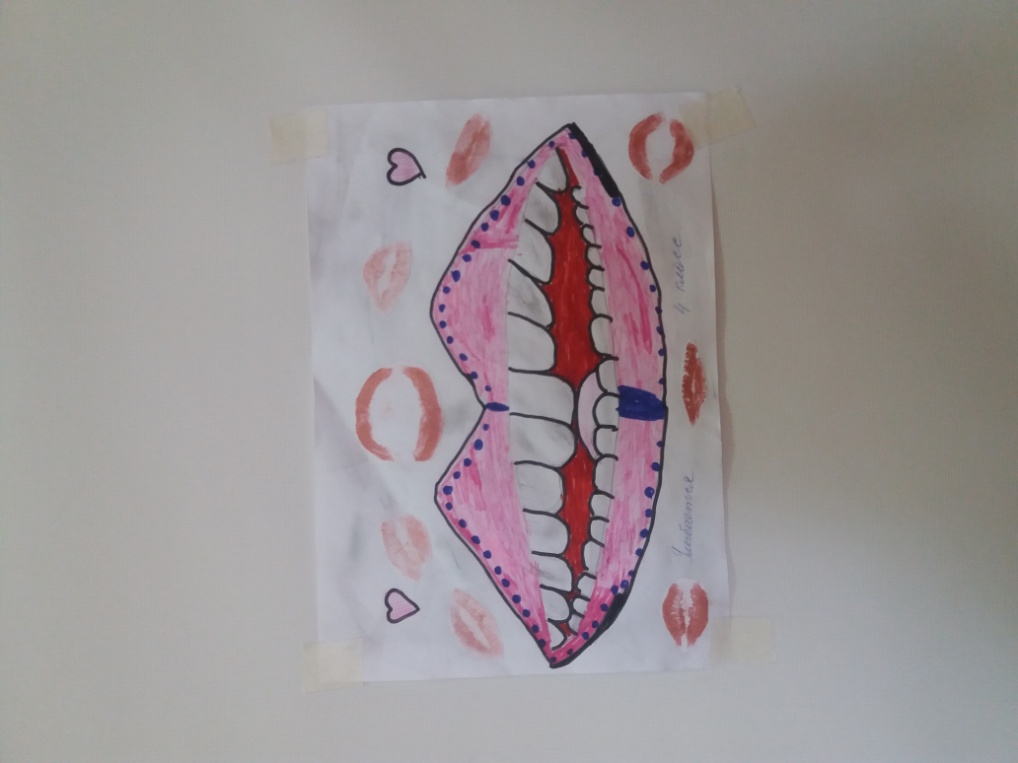 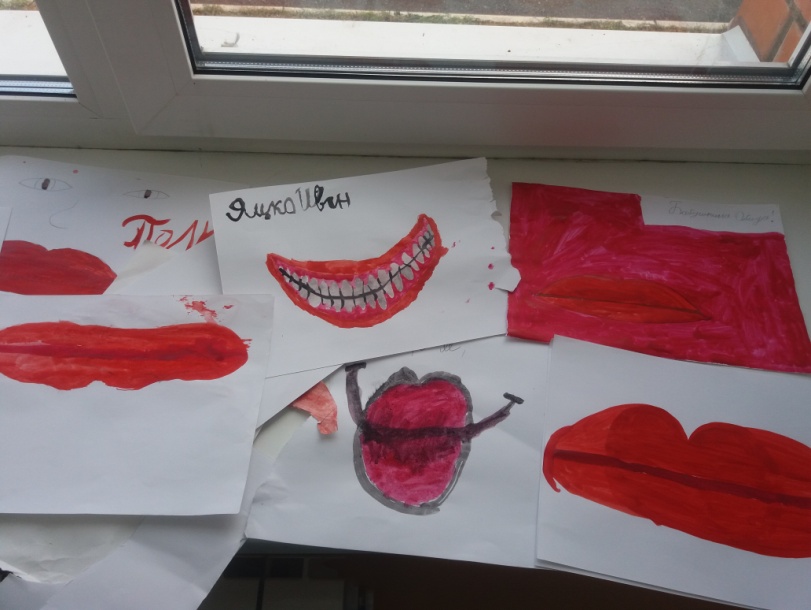 Мое хобби»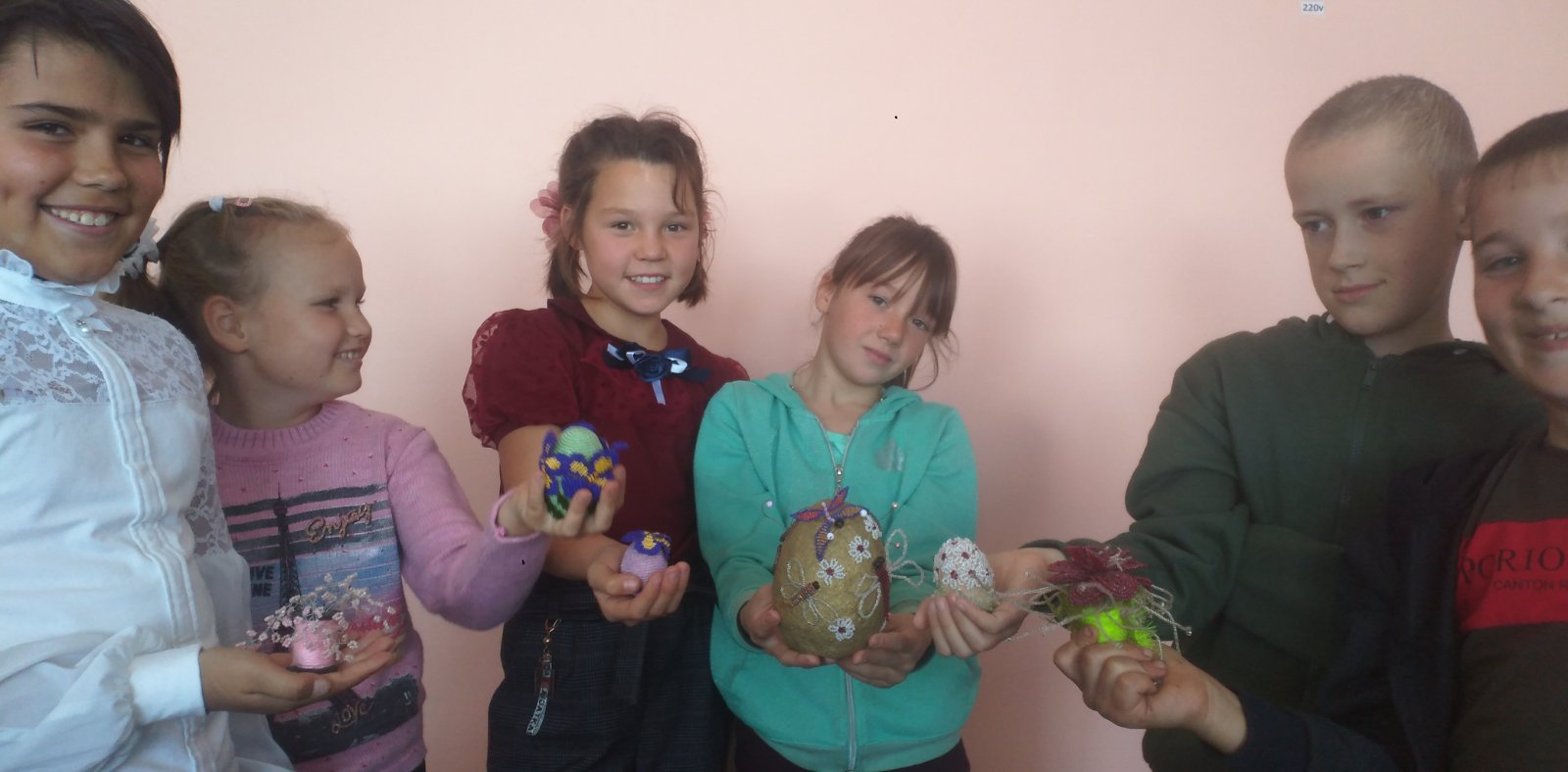 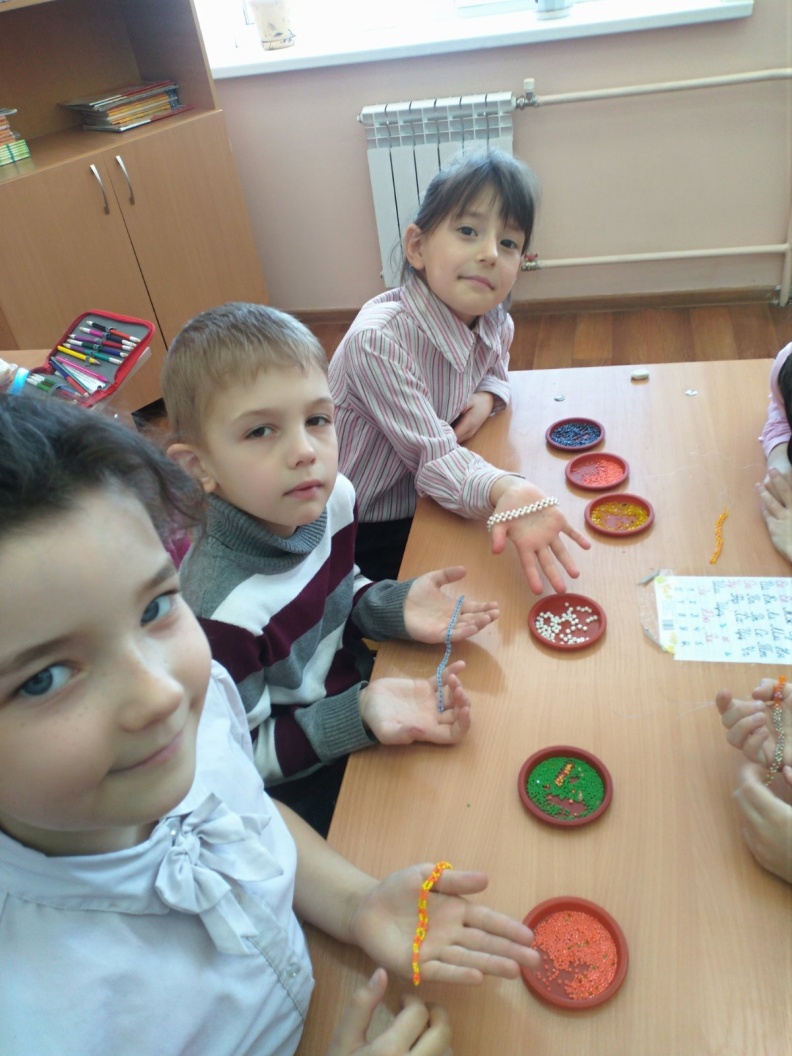 Классный час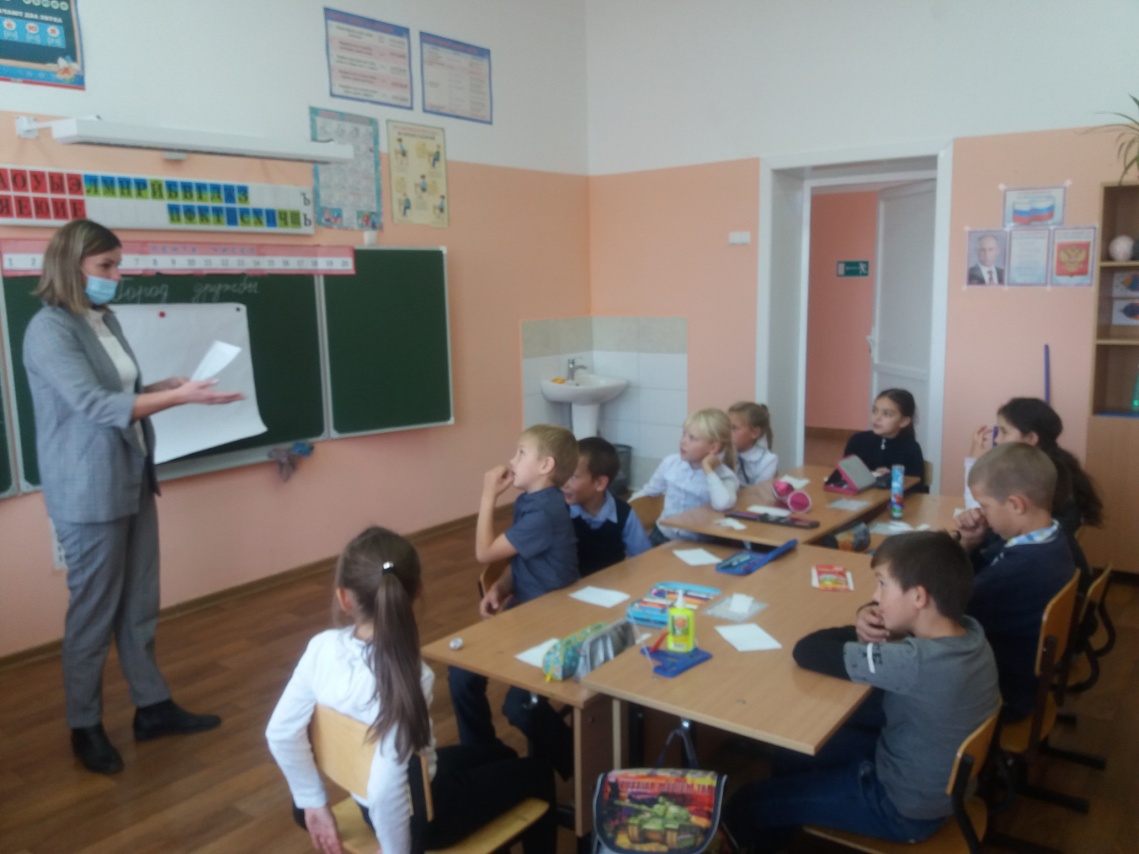 Образовательная организация Количество участников, в том числеКоличество участников, в том числеКоличество участников, в том числеКоличество участников, в том числеКоличество проведенных мероприятийВыводы о неделе, описание опыта по внедрению новых эффективных элементов неделиАдрес сайтаОО со ссылкой на информацию о проведении неделиМБОУ «Тургеневская СОШ»ОбучающихсяРодителейПедагоговСоц. партнеров (перечислить)Количество проведенных мероприятийВыводы о неделе, описание опыта по внедрению новых эффективных элементов неделиАдрес сайтаОО со ссылкой на информацию о проведении неделиМБОУ «Тургеневская СОШ»32054В недели приняли участия, обучающиеся с 7 по 11 классы и родителя. Каждый день Недели  был отмечен различными мероприятиями (Уроки, лекции, акции, круглые столы, диспуты, семинары).1 день – Открытие неделю. Акция «Настроение школы», просмотр рекомендуемых фильмов с позитивным сюжетом на классных часах.7-11 классы2 день –Употребление алкоголя: мифы и реальность классный час 9 класс 3 день  - Акция «Подари улыбку классу», 6-8 класс4 день -  классный час 7-8 классе «Принимай решение сам»5 день – Круглый стол по теме «Мое хобби», 7-11 класс, подведение итогов недели.https://tyrgenevka.irkutschool.ru/site/pub?id=73